Муниципальное бюджетное общеобразовательное учреждение«Центр образования № 7 имени Героя Советского СоюзаСергея Николаевича Судейского» (учебный корпус № 1)Детско-родительский проект по ПДД«Не страшна тому дорога, кто внимателен с порога»Разработан  воспитателем компенсирующей группы для детей с ОНР Курочкиной О. Ю.г. ТулаАктуальность проекта: Каждый взрослый человек понимает: самое ценное, что есть в нашей жизни – это дети и их здоровье. Взрослые, безусловно, стараются уберечь детей от опасностей, которые ожидают малышей повсюду, в том числе и на дороге. Однако очень часто  мы слышим об авариях с участием детей. Это  означает, что мы, взрослые, где-то недосмотрели, чему-то не научили или же личным примером показали, что можно нарушить «закон дороги».       С чего же начинается безопасность детей дороге? Разумеется, со своевременного обучения умению ориентироваться в дорожной ситуации, воспитания потребности быть дисциплинированным на улице, осмотрительным и осторожным. Каждый родитель понимает, что такое обучение необходимо. Но взрослые считают, что дети дошкольного возраста еще малы и не смогут понять сложную систему правил. Кроме того, взрослый спокоен, пока малыш на улице держит его за руку. Но ребенок растет и наступит время, когда он станет школьником и самостоятельно выйдет на улицу, где столкнется с различными ситуациями, в которых надо вести себя адекватно. Поэтому важно научить детей дорожной грамоте, правилам поведения на улице еще в дошкольном возрасте.  Ведь  правила, усвоенные с детства, впоследствии становятся нормой проведения, а их соблюдение – потребностью человека.     Педагоги дошкольного учреждения проводят большую работу по формированию у детей знания правил дорожного движения и  навыков безопасности. С детьми проводятся вечера развлечений, игры-тренинги, викторины, беседы. По окончании детского сада выпускники многое знают и умеют. Но, если в детском саду дорожные ситуации моделируются, т.е. дети осознают, что это «понарошку», то на улице, вместе с родителями, они являются реальными участниками дорожного движения (пешеходами, пассажирами и даже водителями на самокатах и велосипедах).  А это значит, что  у родителей есть возможность с самого раннего возраста объяснить  и показать малышу своим примером  как нужно вести себя на дороге, научить его видеть опасность и постараться привить ему навыки безопасного поведения. Ведь именно родители имеют наибольший авторитет в глазах ребёнка. Именно к их словам ребёнок прислушается в первую очередь. А задача педагогов - планомерное и активное распространение знаний о правилах дорожного движения среди родителей; повышения их педагогической компетентности. 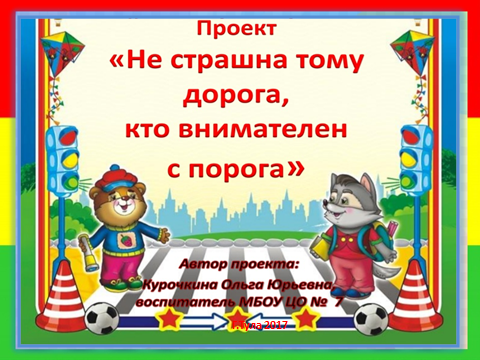    Чтобы помочь детям усвоить правила безопасности на дороге и вовлечь родителей в образовательный процесс, в детском саду был  разработан проект  «Не страшна тому дорога,  кто внимателен  с порога»Структура проектаПроблема: низкий уровень взаимодействия педагогов и родителей  по  обучению детей правилам поведения в дорожной средеЦель: способствовать закреплению у детей знания правил дорожного движения и навыков безопасного поведения на улицах города.Задачи проекта:Формировать практические навыки ориентировки в дорожно-транспортной ситуации, сигналах светофора, дорожных знаках, разметке дороги.Развивать познавательный интерес, критическое мышление, умение ориентироваться в информационном пространстве, вести конструктивную беседу в процессе совместной деятельности.Воспитывать у детей потребность быть дисциплинированным и самостоятельным участником дорожного движения.Привлечь внимание родителей к проблеме безопасности детей в  дорожной среде, создать единое педагогическое пространство воспитателей, родителей и детей для сотрудничества, активизировать детско-родительские отношения.Участники: дети старшей группы, их родители, педагоги группы.Вид проекта: групповой, долгосрочный, интегративный, информационно-практический, творческий.Ожидаемые результаты: сформированность у детей умения предвидеть опасную ситуацию и применить полученные знания на практике;развитие у детей самостоятельности, активности, ответственности, умения работать с дидактическим пособием;заинтересованность родителей проблемой детской  безопасности в дорожной среде, повышение компетентности родителей в вопросах формирования у детей навыков безопасного поведения;сознательное отношение к соблюдению правил дорожного движения детьми и родителями.Итоговое мероприятие: совместный досуг с родителями «Я знаю правила дорожного движения», вручение детям дипломов. Проект осуществлялся в 3 этапа: подготовительный, основной и заключительныйПодготовительный этапЗадачи:Углублять и систематизировать знания детей о правилах безопасного поведения на дороге, об устройстве проезжей части, дорожных знаках и  разметке. Уточнить знания о специальном транспорте и его назначении.Активизировать работу с родителями по пропаганде правил дорожного движения и убедить их в необходимости систематической работы в семье по формированию навыков безопасного поведения у детей. Познакомить с дидактическим пособием и предложить  использовать его для занятий с ребенком дома.Подобрать дидактический занимательный материал и оформить в виде тетради с заданиями для каждого ребенка.Обучение детей правилам безопасного поведения осуществлялось через различные виды  деятельности: моделирование и обыгрывание ситуаций; просмотр презентаций и обучающих мультфильмов, проведение целевых прогулок и экскурсий  по улицам города, наблюдений за движущимся транспортом  и за действиями пешеходов в условиях улицы; чтение художественной литературы; настольно – печатные игры. 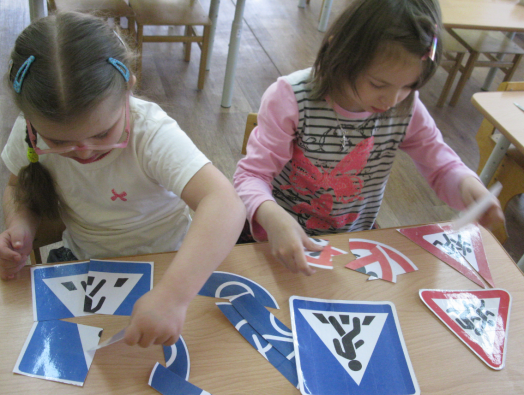 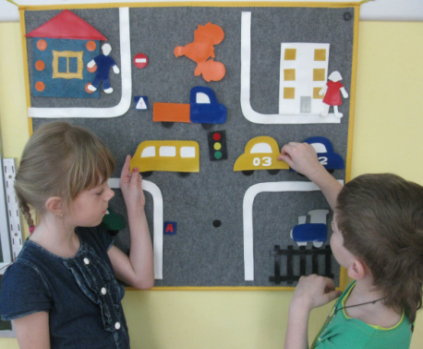 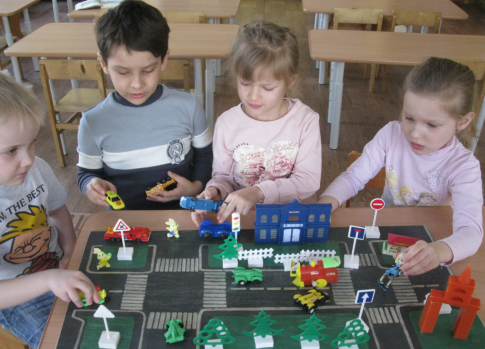 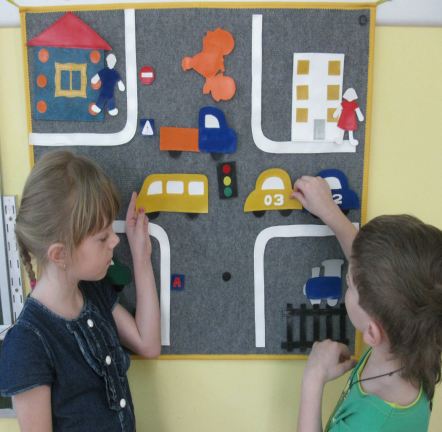 Дети рассматривали иллюстрации, плакаты, заучивали пословицы, стихи по теме проекта, принимали участие в вечерах развлечений, сюжетно- ролевых и дидактических играх. Чтобы привлечь внимание родителей к проблемам безопасности детей в дорожной среде были организованы консультации, анкетирование, просмотр непосредственно- образовательной   деятельности детей, родительское собрание с участием сотрудника ГИБДД. Для повышения родительской компетенции  оформлены памятки, стенгазета, папка-передвижка, выставка книг и пособий для ознакомления детей с ПДД.     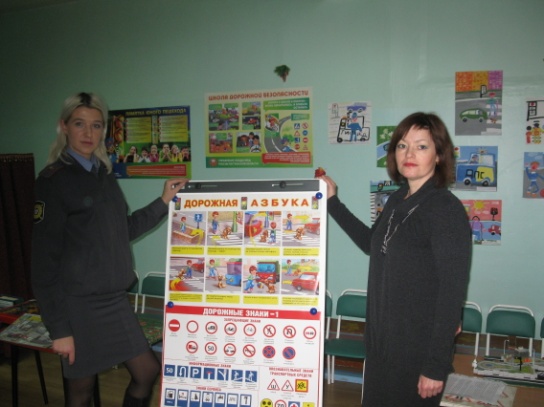 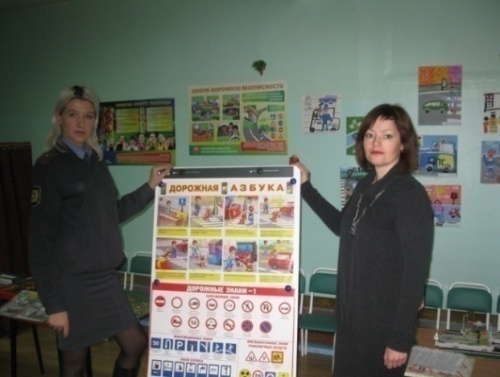 Основной этапсовместная деятельность детей и родителей (выполнение детьми заданий в тетради) Для каждого ребёнка была разработана рабочая тетрадь, в которой представлен занимательный материал и задания по темам «Устройство проезжей части», «Сигналы светофора», «Дорожные знаки», «Виды транспорта», «Правила поведения на дороге и в транспорте». На каждой странице малыша встречает герой – инспектор дорожного движения. Он предлагает выполнить задание – нарисовать,      раскрасить, вырезать, обсудить с взрослым и т.д.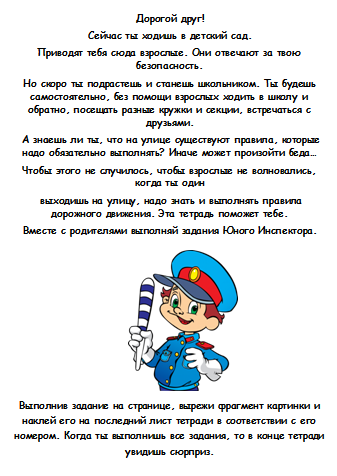 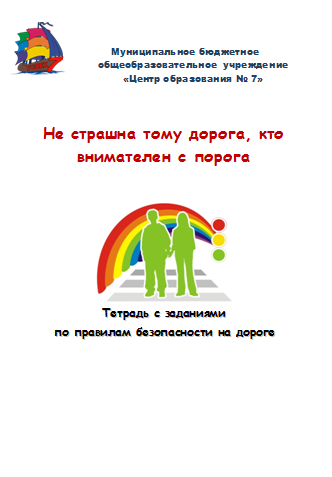 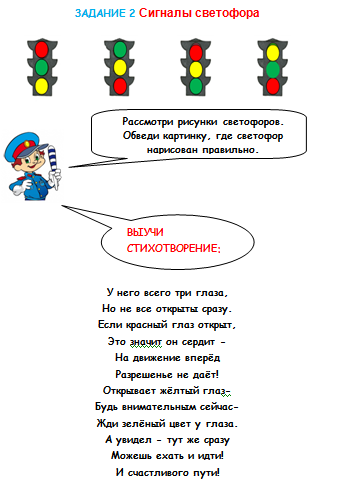 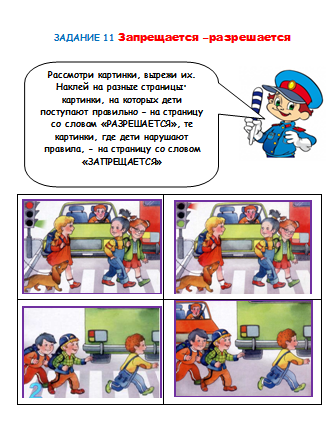 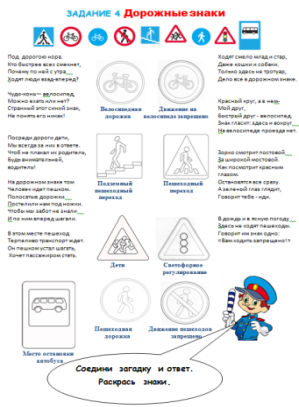 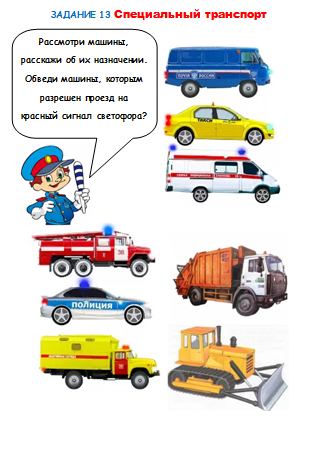 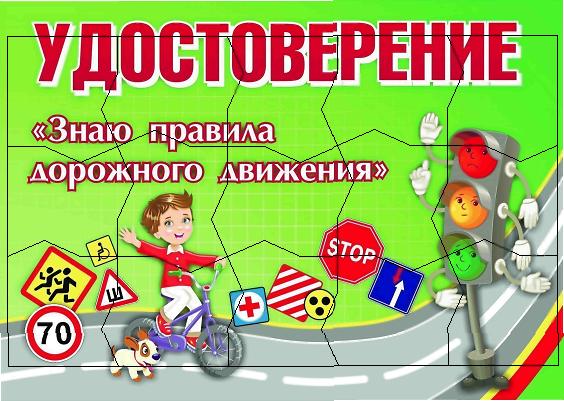 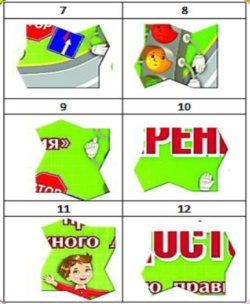 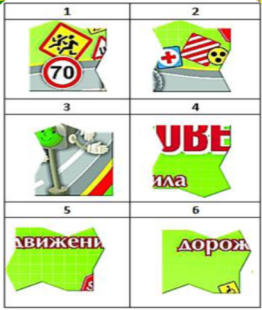 Выполнив задание, ребенок вырезает  фрагмент картинки и наклеивает его в соответствии с номером на последний лист тетради. Таким образом, выполнив все задания и вырезав все фрагменты,                                он полностью составит картинку.Игровые задания в тетради дети выполняли дома в течение двух месяцев.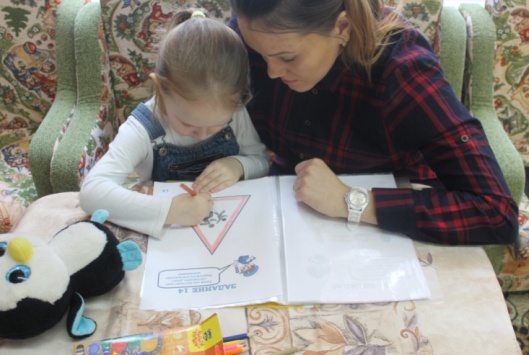 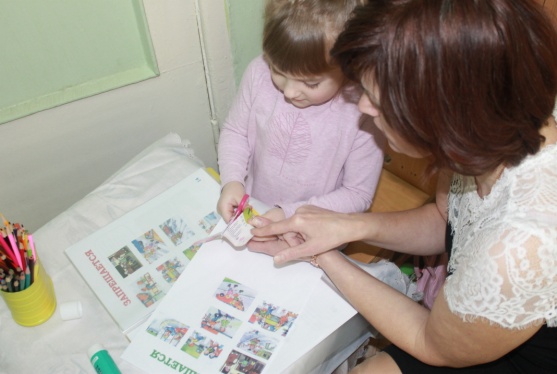 Заключительный этапЗадачи:Оформить выставку тетрадей Провести итоговое мероприятие с детьми и родителями Презентация проекта и вручение дипломов 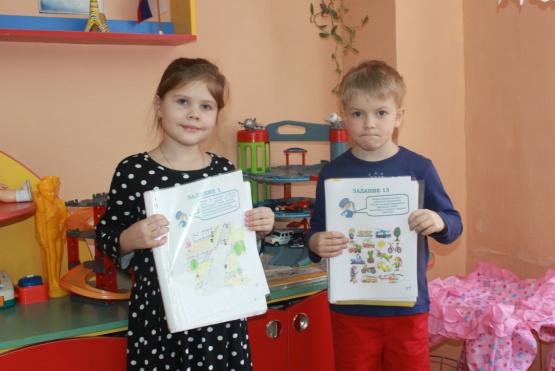 После того, как дети выполнили все задания, была организована выставка тетрадей.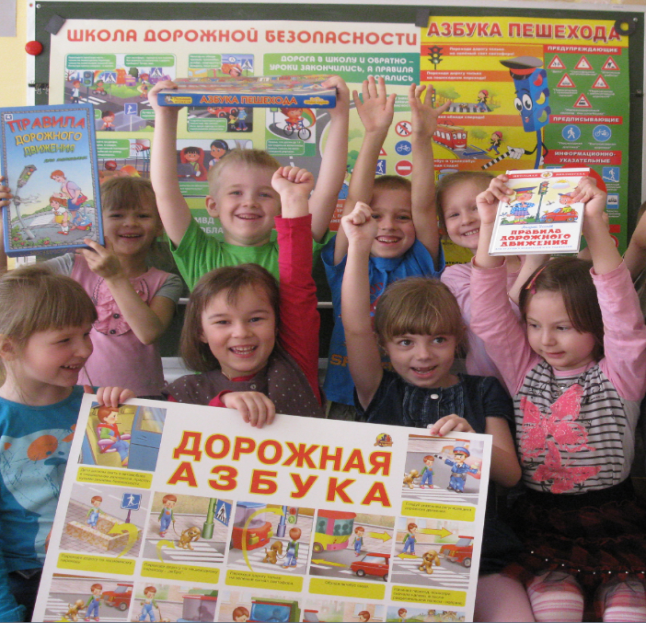 Итогом проделанной работы явился совместный досуг с родителями «Я знаю правила дорожного движения», на котором  помимо интересных  игр, мы обсудили, насколько полезной и интересной была работа. Дети получили дипломы и памятные подарки.Родителям были вручены благодарственные письма от администрации детского сада.Список литературы1.Боровлева А.В. « Проектный метод - как средство повышения качества образования» /Управление ДОУ. - 2006. - №7.2.Журавлева В.Н. «Проектная деятельность старших дошкольников.»  Пособие / В.Н.Журавлева. - Волгоград: Учитель, 2011. 3. Т. П. Гарнышева «Как научить детей ПДД? Планирование занятий, конспекты, кроссворды, дидактические игры». -СПб.: ООО «Издательство «Детство – Пресс», 2010.4. Авдеева Н.Н. «Безопасность. Рабочие тетради ФГОС»  «Детство-Пресс»,2016 .